РОЗПОРЯДЖЕННЯМІСЬКОГО ГОЛОВИм. СумиЗ метою підтримки талановитої молоді та популяризації міста Суми на теренах України, на виконання завдання 1.8 підпрограми 1 програми «Молодь територіальної громади м. Суми на 2019-2021 роки», затвердженої рішенням Сумської міської ради від 28 листопада 2018 року № 4149-МР (зі змінами), керуючись пунктом 20 частини 4 статті 42 Закону України «Про місцеве самоврядування в Україні»:Відділу у справах молоді та спорту Сумської міської ради         (Обравіт Є.О.) забезпечити з 19 по 21 листопада 2021 року участь колективу вокального ансамблю «Краплинки» у IV Всеукраїнському вокальному проекті «Сонце ЗА music time» Всеукраїнського фестивалю-конкурсу дитячої творчості «Сонце ЗА нас!», що відбудеться у місті Київ (додаток 1).Департаменту фінансів, економіки та інвестицій Сумської міської ради (Липова С.А.) здійснити в установленому порядку фінансування видатків у сумі 15200, 00 (п’ятнадцять тисяч двісті) гривень 00 копійок для участі колективу вокального ансамблю «Краплинки» у IV Всеукраїнському вокальному проекті «Сонце ЗА music time» Всеукраїнського фестивалю-конкурсу дитячої творчості «Сонце ЗА нас!», згідно кошторису витрат по КПКВК 0213131 «Здійснення заходів та реалізація проектів на виконання Державної цільової соціальної програми «Молодь України» (додаток 2).Відділу бухгалтерського обліку та звітності Сумської міської ради (Костенко О.А.) здійснити розрахунки по відділу у справах молоді та спорту Сумської міської ради.Контроль за виконанням даного розпорядження покласти на заступника міського голови з питань діяльності виконавчих органів ради згідно з розподілом обов’язків. Міський голова                                  			                   О.М. ЛисенкоМихальова 700-513Розіслати: Костенко О.А., Липовій С.А., Обравіт Є.О., Полякову С.В.Додаток 1до розпорядження міського головивід  16.11.2021 № 376-РСписок учасників колективу вокального ансамблю «Краплинки»В.о. начальника відділу у справах молоді та спорту 						Г.Ф. МихальоваДодаток 2до розпорядження міського головивід 16.11.2021  № 376-РРОЗРАХУНОКвитрат на участь колективу вокального ансамблю «Краплинки»у IV Всеукраїнському вокальному проекті «Сонце ЗА music time» Всеукраїнського фестивалю-конкурсу дитячої творчості «Сонце ЗА нас!»В.о. начальника відділу у справах молоді та спорту						Г.Ф. МихальоваЗаступник міського голови  з питань діяльності виконавчих органів ради 				С.В. ПоляковНачальник відділу бухгалтерськогообліку та звітності, головний бухгалтер				О.А. КостенкоДиректор департаменту фінансів, економіки та інвестицій						С.А. ЛиповаНачальник відділу протокольноїроботи та контролю							Л.В. МошаНачальник правового управління 					О.В. ЧайченкоКеруючий справами виконавчого комітету									Ю.А. Павлик 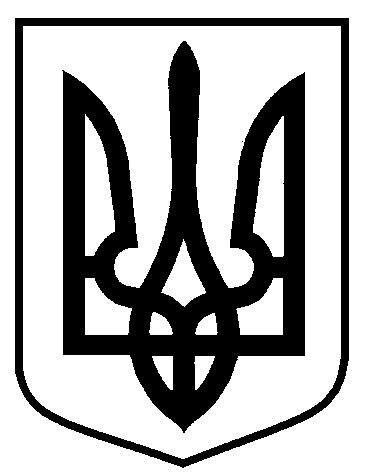 Від 16.11.2021 № 376-Р.Про участь колективу вокального ансамблю «Краплинки» у                           IV Всеукраїнському вокальному проекті «Сонце ЗА music time» Всеукраїнського фестивалю-конкурсу дитячої творчості «Сонце ЗА нас!»№ ПІПДата народженняМісце навчання1.Комлик Євгенія Дмитрівна11.03.2013КУ Сумська ЗОШ №13    ім. А.С. Мачуленка2.Стрілець Вікторія Русланівна06.03.2008КУ Сумська ЗОШ №13    ім. А.С. Мачуленка3.Суханова Ніна Геннадіївна08.03.2010КУ Сумська ЗОШ №13    ім. А.С. Мачуленка4.Лещинська Софія Русланівна29.07.2009КУ Сумська ЗОШ №13    ім. А.С. Мачуленка5.Іванченко Аліна Дмитрівна05.12.2008КУ Сумська ЗОШ №13    ім. А.С. Мачуленка6.Рєзанцева Діана Віталіївна02.07.2010КУ Сумська ЗОШ №13    ім. А.С. Мачуленка7.Бордун Анна Андріївна20.12.2006КУ Сумська ЗОШ №13    ім. А.С. Мачуленка8.Баллоєва Альбіна Віталіївна06.04.2006КУ Сумська ЗОШ №13    ім. А.С. Мачуленка9.Гапонова Анна Павлівна12.08.2005КУ Сумська ЗОШ №13    ім. А.С. Мачуленка10.Вакулішина Марія Дмитрівна28.07.2007КУ Сумська ЗОШ №13    ім. А.С. Мачуленка11.Петренко Юлія Віталіївна11.01.2011КУ Сумська ЗОШ №13    ім. А.С. Мачуленка12.Родіна Софія Олексіївна10.06.2008КУ Сумська ЗОШ №13    ім. А.С. Мачуленка13.Майкіна Аделіна Юріївна16.12.2012КУ Сумська ЗОШ №13    ім. А.С. Мачуленка14.Таран Олена Мирославівна04.01.2012КУ Сумська ЗОШ №13    ім. А.С. Мачуленка15.Бойко Софія Сергіївна22.03.2013КУ Сумська ЗОШ №13    ім. А.С. Мачуленка16.Ткаченко Алеся Юріївна17.10.2009КУ Сумська ЗОШ №13    ім. А.С. Мачуленка17.Замула Анна Андріївна22.06.2012КУ Сумська ЗОШ №13    ім. А.С. Мачуленка18.Щербина Марія Максимівна25.01.2013КУ Сумська ЗОШ №13    ім. А.С. Мачуленка19.Ситник Ірина Олексіївнакерівник колективу, відповідальна за життя та здоров’я дітей на час відрядженнякерівник колективу, відповідальна за життя та здоров’я дітей на час відрядженняКЕКВ 2240:Проживання 19 осіб х 2 доби х 400,00 грн.=15200,00 грн.                                                                  Разом:15200, 00 грн.               (п’ятнадцять тисяч двісті гривень 00 копійок)В.о. начальника відділу у справах молоді та спорту                                             Г.Ф. Михальова               (п’ятнадцять тисяч двісті гривень 00 копійок)В.о. начальника відділу у справах молоді та спорту                                             Г.Ф. Михальова               (п’ятнадцять тисяч двісті гривень 00 копійок)В.о. начальника відділу у справах молоді та спорту                                             Г.Ф. Михальова